NIH Research Training Opportunities(www.training.nih.gov)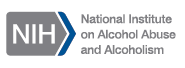 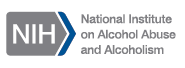 College | UniversitySummer Internship Program(https://www.training.nih.gov/programs/sip) Summer research opportunities working at the NIHThe application for the summer program is open mid-November through March 1Summer research opportunities working at the NIHThe application for the summer program is open mid-November through March 1Undergraduate Scholarship Program(https://www.training.nih.gov/programs/ugsp)Competitive scholarships to students from disadvantaged backgrounds.The program offers:Scholarship supportPaid research training at the NIH during the summerPaid employment and training at the NIH after graduationCompetitive scholarships to students from disadvantaged backgrounds.The program offers:Scholarship supportPaid research training at the NIH during the summerPaid employment and training at the NIH after graduationPost BaccalaureatePost Baccalaureate Intramural Research Training Award (Postbac IRTA)(https://www.training.nih.gov/programs/postbac_irta)Recent college graduates planning to apply to graduate or professional (medical/dental/pharmacy) school. Opportunity to spend one or two years performing full-time research at the NIH. Recent college graduates planning to apply to graduate or professional (medical/dental/pharmacy) school. Opportunity to spend one or two years performing full-time research at the NIH. Recent college graduates planning to apply to graduate or professional (medical/dental/pharmacy) school. Opportunity to spend one or two years performing full-time research at the NIH. Technical IRTA Program(https://www.training.nih.gov/programs) College graduates and individuals who hold a master's degree.Two year term (possibly three).College graduates and individuals who hold a master's degree.Two year term (possibly three).College graduates and individuals who hold a master's degree.Two year term (possibly three).NIH Academy (https://www.training.nih.gov/new_nih_academy_home)Learn about health disparities issues.Enhance knowledge of gaps in health outcomes.Post baccalaureates can choose between two different NIH Academy Programs The NIH Academy Certificate ProgramThe NIH Academy Fellows Program.  .Learn about health disparities issues.Enhance knowledge of gaps in health outcomes.Post baccalaureates can choose between two different NIH Academy Programs The NIH Academy Certificate ProgramThe NIH Academy Fellows Program.  .Learn about health disparities issues.Enhance knowledge of gaps in health outcomes.Post baccalaureates can choose between two different NIH Academy Programs The NIH Academy Certificate ProgramThe NIH Academy Fellows Program.  .Graduate SchoolGraduate SchoolGraduate Partnership Program (https://www.training.nih.gov/programs/gpp) Graduate Partnership Program (https://www.training.nih.gov/programs/gpp) Brings PhD graduate students to the NIH Intramural Research Program for dissertation research.Brings PhD graduate students to the NIH Intramural Research Program for dissertation research.Brings PhD graduate students to the NIH Intramural Research Program for dissertation research.Medical/Dental SchoolSummer Internship Program(https://www.training.nih.gov/programs/sip)Summer research opportunities working at the NIH.The application for the summer program is open mid-November through March 1Summer research opportunities working at the NIH.The application for the summer program is open mid-November through March 1Clinical Research Training Opportunities (http://clinicalcenter.nih.gov/training/index.html)Explore the training and education opportunities offered by America's research hospital.Available throughout your career from high school to college and medical school.Explore the training and education opportunities offered by America's research hospital.Available throughout your career from high school to college and medical school.Health Disparities Research Loan Repayment Program (http://grants.nih.gov/grants/guide/notice-files/NOT-OD-15-123.html)Focus on careers related to minority health disparities or other health disparities. Funding is provided through the NIH's National Institute on Minority Health and Health Disparities (NIMHD).General Information on the NIH’s Loan Repayment Program can be found:  http://www.lrp.nih.gov/ Focus on careers related to minority health disparities or other health disparities. Funding is provided through the NIH's National Institute on Minority Health and Health Disparities (NIMHD).General Information on the NIH’s Loan Repayment Program can be found:  http://www.lrp.nih.gov/ PostdoctoralPostdoctoral Fellowships(https://www.training.nih.gov/trainees/postdocs)Recent completion of a PhD, an MD, or an equivalent doctoral degree.Commitment to a temporary biomedical research experience in the NIH Intramural Research Program.Recent completion of a PhD, an MD, or an equivalent doctoral degree.Commitment to a temporary biomedical research experience in the NIH Intramural Research Program.Diversity Supplement Program Diversity Supplement Program Research Supplements to Promote Diversity in Health-Related Research (PA-15-322)(http://grants.nih.gov/grants/guide/pa-files/PA-15-322.html)Funding to existing NIH research grants to support an underrepresented minority, disabled or disadvantaged student or investigatorThe program supports individuals at the high school, undergraduate, postdoctoral and investigator levels. For information related to the NIAAA Diversity Supplement requirements please visit our website:  http://www.niaaa.nih.gov/grant-funding/funding-opportunities/diversity-supplements.Funding to existing NIH research grants to support an underrepresented minority, disabled or disadvantaged student or investigatorThe program supports individuals at the high school, undergraduate, postdoctoral and investigator levels. For information related to the NIAAA Diversity Supplement requirements please visit our website:  http://www.niaaa.nih.gov/grant-funding/funding-opportunities/diversity-supplements.NIAAA Summer Internship ProgramDivision of Intramural Clinical and Biological Research (NIAAA) (http://www.niaaa.nih.gov/research/division-intramural-clinical-and-biological-research)Apply via the:NIH’s Summer Internship Program in Biomedical Research (SIP)(https://www.training.nih.gov/programs/sip)The laboratories and researchers at NIAAA seek to unravel the biological basis of alcohol use disorders and related problems, and to develop new strategies to prevent and treat these disorders.Conduct research on:Cellular/molecular issuesAnimal studies in rodents and non-human primatesHuman studies of the genetics and epidemiology of alcoholism and co-morbiditiesValidation of novel molecular targets for alcohol use disordersThe laboratories and researchers at NIAAA seek to unravel the biological basis of alcohol use disorders and related problems, and to develop new strategies to prevent and treat these disorders.Conduct research on:Cellular/molecular issuesAnimal studies in rodents and non-human primatesHuman studies of the genetics and epidemiology of alcoholism and co-morbiditiesValidation of novel molecular targets for alcohol use disorders